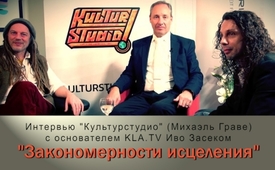 Интервью "Культурстудио" (Михаэль Граве) с основателем KLA.TV Иво Засеком. "Закономерности исцеления".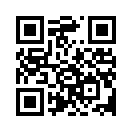 Пример для всех основных средств массовой информации: такова искренняя и серьезная работа СМИ. Спасибо, "Kulturstudio"!Текст интервью.  

Михаэль: Еще раз добро пожаловать в нашу студию культуры Lоnge. Здесь, на конгрессе «Дух исцеления» 2018 года в сотрудничестве с телеканалом Spirit of Health и Kulturstudio, мы теперь приветствуем особого гостя, которого я действительно с нетерпением ждал. Добро пожаловать, Иво Засек.  

Иво:  Здравствуйте. 

Михаэль: Иво, ты очень многим известен через АЦК – анти-цензурную коалицию. Прежде всего хочу выразить огромное уважение, конечно, за то, что вы организуете такую величину, которая охватывает несколько тысяч человек. К сожалению, я ещё не был там, но слышал, что все устанавливается и разбирается очень быстро, есть    бесплатное обслуживание. Это просто супер, что вы там делаете. И, конечно, о KLA.TV надо тоже сказать. Вы делаете супер-работу, супер-доклады. Вы тут противостоите Мейнстриму, как и мы это делаем в Kultur-studio, только в другой форме. И теперь вопрос: что же делает Иво Засек здесь, на альтернативном конгрессе здоровья? Иво, как до этого дошло?  

Иво: Да очень просто: было приглашение, и простое исключение. Вдруг поступило приглашение. Я уже в течение многих лет не принимал никаких приглашений. И тут у меня сложилось впечатление: мне нужно пойти. Просто потому, что это разлом, где я замечаю, есть много тем. Я просто заглянул в названия и подумал, что они как-то связаны с матрицей. Там ты переживёшь интересные встречи, сетевые возможности.   И было впечатление: надо сделать исключение. Поэтому я здесь. 

Михаэль:  Ты говорил о закономерностях исцеления. Как это можно понять? 

Иво: Как раз примером тому является Иисус, Который, видя 38-летнего больного человека, лежащего на земле, спрашивает: «Хочешь ты быть здоровым?»  Каждый бы из нас ответил: «Конечно! В тридцать восемь лет – калека». Но вопрос оправдан. Почему? Это закономерность, если вы не хотите. Каждый человек, который не хочет быть исцеленным, не будет исцелен. Бог сможет встретиться с ним там, но он останется больным. Есть тысяча причин, почему люди не хотят быть исцеленными. Просто так удобнее: всё крутится вокруг них. Есть тысяча причин этого не хотеть. Я уже тридцать пять лет работаю с нуждающимися. И это одна из самых больших проблем, что люди не хотят быть исцелёнными. Если у тебя хорошая пенсия, уже всё - закономерность. 

Франк: Это так же, как с истиной. Всегда легко сказать, что ты хочешь правды. Но хочешь ли ты её на самом деле? Готов ли ты её принять? Потому что, возможно, правда вовсе не в том, что ты надеешься услышать. Но это нечто совершенно иное, чем ты думаешь. И это тоже может быть похоже на исцеление. Да, я хочу, чтобы боль ушла, но исцеление также требует чего-то другого. И многие могут этого не хотеть, потому что им где-то в их, так сказать, гамаке комфортно.

Иво:  Точно. Я вспоминаю моих ребят, когда они были маленькие. Сын приходит к маме и говорит: «Могу я тебе помочь»? И мама говорит: «Да. Ты можешь помыть посуду или вот вытереть её». Он говорит: «Нет. Я думал, по-настоящему помочь». Вот в этом смысле, у нас есть свои представления. И тут закономерности.

Михаэль: Да, очень захватывающе. И это же социальный аспект, что многие через болезнь фиксируют на себе внимание врача, окружения. Им говорят: «О, мы сочувствуем вам». И уже мы чувствуем, что все социальные структуры очень обветшали, так сказать. 

Иво:  Точно.

Михаэль: Но вы также бросаетесь в глаза через ваши структуры АЦК, и туда входит ещё ОЦГ. Ты можешь нам и об этом что-то рассказать: что такое ОЦГ, вы там тоже затрагиваете вопросы здоровья? 

Иво: Да, конечно. У нас каждый год есть минимум один день, когда речь идёт только о здоровье, исцелении, где мы ищем пути и как тут продвинуться дальше. Но чтобы ответить на ваш вопрос… Вся проблема в обществе заключается в том, что всё управляется экономически и направлено на экономику. И здесь закономерности не работают до тех пор, пока мы действительно не захотим, чтобы исцелился другой, пока мы из этого делаем выигрыш. Но у ОЦГ есть цель - принципиально всё бесплатно, что бы мы ни делали: любые служения, книги, фильмы, - возьми что угодно. 
Потому что мы чувствуем, что только когда мы действительно сосредоточены на человеке, только тогда мы действительно ищем пользы для ближнего. И мы платим за это большую цену. Как только это происходит, люди тоже меняются. И OCG здесь, чтобы самим измениться, быть рядом с другими в этом сознании: вы - это я, а я - это вы.
ОЦГ - это органическое поколение Христа. Здесь нельзя застрять в христианстве, потому что Христос есть предвечная матрица. Туда входят все религии. И там же экономика, наука, там и политика. Везде есть люди, которые эту вечную матрицу чувствуют и объединяются в одно тело. И это то, что делает ОЦГ.

Михаэль: С точки зрения здоровья, это немного похоже на Деяния Апостолов? Так, что вы снова идёте и исцеляете людей, например?

Иво:  Нет. Это  вчерашний снег. Это было только для того, чтобы вы обратили внимание, что тут что-то в действии. Наоборот, я говорю, что самое здоровое сегодня в человеке - это его болезнь. Она призывает к вразумлению. Нельзя просто помахать над людьми рукой, как этого люди хотели бы и встали на ноги. Нет, надо спросить - почему? Болезнь имеет причину. И найти причину - это наша работа. И, тем более, совместная работа. 

Михаэль: Я тоже лично исхожу из того, что большинство болезней имеют причину в психике. Есть, скажем, в христианской среде очень много церквей или церковных организаций - сект, можно сказать, которые показывают целительные такие мероприятия. Как ты на это смотришь?

Иво:  Я скажу, что очень мало считаюсь с этим. Хорошо, если человек исцеляется. Но проблема в том, что это вовсе не исцеление, потому что самый глубокий корень болезни находится в эго-индивидуализме.
Человек больше не направлен на всеобщее, и результат - болезнь. Это немного в чёрно-белых тонах. Но чтобы сказать точнее... Если я не направлен на то, чтобы быть в распоряжении у всеобщего (возьмём мои почки, лёгкие, сердце - они имеют смысл только в контексте моего тела), то я, как эго-индивидуалист, отделяюсь от всеобщего, отторгаюсь. Что будет с пальцем, если он будет отторгнут? Он будет больной. Итак, если евангелисты проповедуют, что Иисус тебя исцелит, а палец лежит на столе, он не исцелится. Он должен быть примкнут туда, где его место. Тогда восстановится кровоснабжение,  жизнь Божия, и тогда дело сделано. 

Франк: Это же идея исцеления. Исцеление - это целостное исцеление. Если сломается игрушка, ребёнок приходит и просит: «Папа, сделай игрушку, собери все вместе». И так, в целом, это исцеление. Если есть крен только в одну сторону, то вы просто не целостны, а потому не исцелены.

Иво:  Да, и поэтому мы переживаем исцеление, если мы готовим АЦК. У нас несколько сот техников, все - члены ОЦГ. Ещё пару человек извне приходят. Но создать это органически, как муравейник, не организационно, а как рой - этому мы тоже  обучаем. Если люди один раз такое переживут: вход в эту динамику, где всё начинает просто течь, - они идут домой исцелёнными больше, чем после года реабилитации. 

Михаэль:  Это, ведь, технические затраты. Я слышал, за 30 минут убирается зал.

Иво:  И монтируется за час.

Михаэль: Я сам, вообще-то, двигаюсь по направлению технической организации мероприятий.  Для меня это потрясающее достижение. 

Иво:  У нас 40 тонн материала, 2 тысячи коробок. И мы этому научились. ОЦГ - это органическое поколение. Мы годами тренировались, закладывали основы.
Есть те немногие вещи, которые нужны. Когда вы это делаете, тогда интеллигенция роя начинает работать. Требуется несколько принципов, и начинает роиться. Это очень весело. Тогда вы можете делать такие вещи, на которые нужна целая неделя. А тут за полчаса всё в машинах, подметено, и зал пустой. 

Михаэль:  Потрясающе. ОЦГ. Мы только что об этом говорили, что здоровье и болезнь сокрыты в психике, и вы этим вопросом занимаетесь. Насколько жёстко вы с этим работаете, чтобы подвести человека к больной точке, где он опознаёт, откуда его проблемы, откуда его болезнь? Насколько сильна конфронтация с людьми, с их собственными представлениями? Как вы вообще подходите к людям? 

Иво:  Нет, мы их не доводим до больной точки. Они сами приходят. Они видят, что у нас это функционирует, что-то вибрирует. И они хотели бы это иметь. Потом они чувствуют эту боль, приходят и хотят избавиться от этой боли. Мы никого не мучаем. Мы им помогаем, чтобы они сами нашли самостоятельно препятствие, которое их отрезает от потока жизни. Мы ничего не заталкиваем людям, а наоборот, что-то извлекаем из них, помогаем найти препятствие, говорим: "У тебя есть задатки, и ты тоже можешь функционировать как рой. И можешь в буднях распознавать, где есть Бог, а где Его нет, как это делаем мы. Как серфингист, достигающий высоты, которой ты восхищаешься. Но, конечно, ты должен сначала научиться стоять на серфинговой доске, образно говоря. Пару раз ты с неё еще упадёшь". Но есть пара приемов, пара закономерностей, которым мы обучаем. Мы берём людей в измерение, и они за 2-3 дня более-менее овладевают этим. 

Михаэль:  Можешь ли ты прокомментировать эти закономерности немного больше, что это за закономерности? Возможно, объяснить одну или две? 

Иво:  Хорошо, я сразу перейду к главному.  Голос Божий, если дать ему определение  немножко по-человечески, он проявляется в наших словах, мыслях, действиях. Он делает то, что должно произойти. Он живёт нас, матрица нас живёт. Мы не говорим о человеческом. Всё, что должно произойти, оно выражается в чувстве мира, которое абсолютно сверхъестественное. Не просто у меня нечеловеческий мир. Нет, это - сила, поток жизни, ведущая вверх сила. Она наполняет меня, и я знаю, что это оно. Когда люди приходят к нам, мы начинаем говорить, в чём их проблема. И всё идёт вниз, в подвал. Мы видим, что это неизлечимо. Тогда мы дискутируем об этих болях, узнаём, откуда это всё. В то время, когда они говорят, мы чувствуем в атмосфере каждого, кто говорит. И атмосфера течёт вниз или вверх, как вода. Они приходят в нашу атмосферу, она вверху. Когда кто-то говорит чушь или то, что не соответствует действительности, тогда атмосфера идёт вниз. И мы спрашиваем: «Кто замечает, что изменилось в атмосфере, когда он сказал это?» Люди поднимают руки, все это чувствуют. Потом кто-то один говорит, и мы спрашиваем: «Заметили ли вы, что пошло вверх? Кто заметил?» Опять поднимаются руки. И мы начинаем их настраивать на то, чтобы они замечали: когда они говорят, идёт ли вверх или вниз. Созидается ли эта Божественная сила? Чувствуем ли мы её совместно вверху или внизу? Это совместное восприятие. Не так что: у меня так, у тебя по-другому. Это совместное переживание. Когда мы тренируемся в этом, мы учим людей, чтобы они сами познавали: когда я думаю так, то идёт вниз. Это смерть. Так они учатся рассматривать свои мысли, так сказать, сверху. 

Михаэль:  То есть, своего рода гигиена мыслей? 

Иво:  Да, просто не идти дальше. Если человек в грязи, он думает что хочет - идёт вниз. Но он идёт дальше. Он не считается с тем, что может плыть на серфинге с Духом. Но если он сразу чувствует, что сила идёт вниз, останавливается и размышляет, что он подумал, что сказал, то тогда замечает: может, спутнику жизни что-то сказал жёстко, обвинил  или сделал упрёк, или ещё что-нибудь? И в этот момент идёт вниз. Так вы просто учитесь с этим сталкиваться вполне реально. Не как пастор с угрожающим пальцем, но просто: это пошло вниз – ни больше ни меньше. Мы учимся более аккуратно думать, говорить, действовать, потому что это присутствует везде: при любой мысли, любом предприятии, действии, плане. Мы учим людей воспринимать, идти с этой силой. Потом они примыкают к нашей среде, но, как правило, через 3 дня они дома могут в этом упражняться.

Михаэль: Это примыкает, собственно, к идеям Имото, например, касательно воды. Есть эти эксперименты с рисом, если вы передаёте ему ненависть или любовь. Или если определенная музыка, которая воздействует на вещества. Тогда мы видим различные проявления в них. В воде – это определённая кристаллизация: в зависимости от того, играет ли, например, тяжёлый рок или Бетховен, Бах. Или  у Моцарта возникают действительно большие кристаллы. И это похоже на то, о чём ты говорил.  

Иво:  Да, совершенно верно.
                   
Михаэль:  Как мы друг с другом обращаемся? Очень, очень важно, чтобы мы уважали друг друга. Как в Библии написано: не говорить плохо о ближнем. Это захватывает. У тебя есть другие примеры, чтобы практически показать, что происходит с людьми, которые приходили к вам? 

Иво: Сейчас я буду говорить о переднем фронте. Мы каждый день в работе. Люди слишком много работают, и это моя проблема. Я говорю им об этом, что от этого может быть коллапс. Они должны сказать, если работают слишком много, чтобы нам совместно посмотреть, есть ли мир на этом? Как-то меня долго не было. И когда я вернулся, пришёл в дом, меня накрыла атмосфера. Команда, которая на переднем фронте, истекала кровью. Не было больше энергии, силы друг для друга. Наступил этот коллапс. Тогда была эта конечная станция. Практически это выражается так, что я, как ответственный, не могу спать, не понимая что происходит. И я прямо ночью, если надо, включаю телефон и спрашиваю: "Что происходит?" Они начинают рассказывать…Мы собираемся, садимся в круг и начинаем это вместе прорабатывать. 

Михаэль: В данное время это, ведь, огромная организация: вы делаете фильмы, организуете АЦК. Каждый год делать такую работу – это требует целый год подготовок. Работа в KLA.TV: у вас так много студий везде. И будет ли ещё что-то, будете ли вы расширяться?

Иво:  Да, у нас ещё есть издательство. Я написал более двадцати книг. Мы печатаем их сами, своими руками, профессионально.

Михаэль: Что же будет ещё от Иво Засека и его команды? Есть ли ещё идеи, которые вы хотите воплотить?

Иво: Я думаю, что сейчас на очереди. Поэтому я здесь… Я вижу, что это происходит везде в мире. Мне приходится иметь дело с мусульманами, с очень серьезными мусульманами. Они называют меня «мужем Божьим». Это люди из правительства, которые называют меня «мужем Божьим»… Я никогда не говорил о себе что-то подобное. 
Но Бог и там делает то же самое. Я вижу то же самое у индуистов, у политиков, у ученых. И я чувствую, что это новая волна - свести все воедино…Нет, это неправильно! Дать этому произойти, быть открытыми, чтобы каждый лагерь выбросил своё богословие за борт. Для нас это вполне практично. Например, имя «Иисус»: Он получает новое имя, потому что имя называется «онома» в Библии. Там не сказано: «Да святится имя Твое». Там сказано: «Да святится Твоё онома» или, «Да святится Твоя истинная сущность». Сейчас на очереди познать истинное бытие Бога. И это опять этот мир, эта сила, эта соединяющая энергия, что без языка дает нам язык, с помощью которого мы понимаем друг друга, хоть мы никогда не виделись. Мы никогда не имели дела друг с другом, и мы тоже вот сидим вместе, мы находим друг друга здесь. Раньше мне нужно было бы 15 лет, чтобы говорить об этом и чтобы другой понял, о чём я говорю. Ты понимаешь, о чём я говорю. Я понимаю, о чём вы говорите. Это везде в мире сейчас так. Так идти, говорить людям - следуйте этому. Преодолевайте ваши собственные лагеря.  Для меня  это новый мир.  

Михаэль: Можно ли критически заметить, что, например, мы говорим о новом мировом порядке, планом которого является соединение всех религий воедино?

Иво:  Да, но только не в том смысле, как это мы говорим. Это не созидается насилием, которому все подчинятся. Подчинение - плохое слово, оно окрашено… 
Нет, просто мы течём с этим действием, все люди текут с этим. А новая религия, одно мировое правительство - это сатанинская система. Там тебе говорят, что тебе делать. Тогда ты под кнутом. Это не значит течь с любящим Господством, где ты присасываешься, как к груди матери. Это то Господство, о котором мы говорим. Его мы жаждем как воздуха! А другое - это диктатура, если ты не такой, как я. 

Михаэль:  Как ты видишь, сейчас многие говорят, что мы живём в последнее время, в Библейское последнее время. Как ты это оцениваешь? Думаешь ли ты, что это Библейское время – для тебя, как христианина – время, в которое мы живем? Или оно ещё очень далеко, или его вообще нет… Или в это время можно что-то изменить? 

Иво: Да, вопрос в том, как определить последнее время… Христиане говорят, что в последнее время мир сгорит в огне и будет уничтожен. 

Михаэль:  Есть разные определения. 
Иво:  Да, точно. 

Михаэль:  Для нас в конце мира, как мы знаем, будет новая земля? Но это будет не без проблем. Это не будет как день рождения. 

Иво: Нет, нет. Это сейчас в полном ходу. Да, конечно, последнее время наступило. То, что было, уже не функционирует. Политика падет, вся наука падет, всё сломается. Ничто не останется, как было. Почему? Потому что оно раскроется как  бесполезное. Оно все больное. Этот эгоизм, весь материализм рухнет, потому что он не функционирует. В том смысле это последнее время, но не для того, чтобы уничтожить, но перевести в новую эпоху. И она будет органически расти: как семя, должна пробиться, как маленькое дерево через землю. Конечно, нельзя предсказать, каков будет конец тех, которые всё время показывают эти знаки дьявола, держат в руках всю экономику и т.д. Но нам этого и не надо. Нам нужно становиться деревом. Оно тоже не спрашивает, что вокруг него происходит. Мы должны делать то, что сейчас на очереди. И через это будет свет. Через нашу работу специфически просыпаются народы. Может и не все, но круг за кругом. И если мы становимся синергичными с ними, находим друг друга, любим друг друга, то замечаем, что мы - один организм: тот - печень, другой - лёгкие, сердце и т.д. Если мы только опознаем, что нуждаемся друг в друге, тогда мы начинаем любить и ценить друг друга. И это всё превозмогает над всем другим, оно ломается.  
Все разжигатели войны так легко не запакуют свои бомбы и не скажут: «Мы хотим мира, мы согласились с этим». Нет, будет огонь. Но тогда должен быть готов уже новый мир. Он в основах, именно как семя, должен быть уже заложен. Это наша работа, это наша задача: генетически найти эту большую ДНК между нами. Эти связи должны быть. Мы должны ценить друг друга и иметь видение, куда это всё идёт. И тогда оно придёт. 

Михаэль:  Как я уже сказал, это для меня. Мой страх, что я…. Я все еще колеблюсь, к сожалению. Хотя я вижу, что-то тут в движении. Видно, что люди становятся всё более критически настроенными, люди начинают развивать что-то вроде гнева. Из этого может выйти положительная энергия и эффект. Но, с другой стороны, так много людей, которые так далеки от самих себя, живут в чужих концепциях и только ходят с мобильниками по улицам. И я думаю, как мы достигнем этих людей? 

Иво: Да, точно, как ты и говоришь. Сегодня мне утром об этом говорили: «Люди больше не хотят слышать. Я был и там, и там. И из ста человек только один-два человека услышали». И почему ты говоришь, что никто не слышит? Возьми этих двух, иди с ними дальше. Тебе не нужно инвестировать всё время в надежде достичь этих 100 или 98, которые не хотят слышать. Не пытайся их обратить и убедить в своих идеях. Возьми этих двух. Или, лучше сказать, они на тебе тут же повиснут, если будут чувствовать тебя. Они заинтересуются, они придут. С ними иди дальше. Они приведут ещё двух, те - ещё двух… Если каждый из нас соприкоснётся хотя бы с тремя, их легко найти. Ты можешь сам подсчитать. Возьми калькулятор и три умножь на три, умножь на три и снова умножь на три. Если четырнадцать раз сделаешь это действие, уже будут миллионы. И это охватит весь мир. Мы должны соединяться с теми, кто сейчас готов, как поле, готовое к жатве. Не говорить, что ничего не работает. Нет, везде что-то работает. Если каждый пару соломинок принесёт – как принцип, как стиль жизни, – мы станем тысячью. Так я делаю. 

Франк: Здесь, на конгрессе, удалось ли тебе установить пару контактов с людьми? Найти новое познание, методы? 

Иво:  Да, ко мне постоянно обращались люди. Двух женщин я спросил, не могли бы они участвовать в следующей АЦК. И теперь мы хотим посмотреть, сойдётся ли это. Это всё сходится с тем, что сейчас в процессе возникновения. И, как кажется, они с нуля на сто будут продвинуты там. Потом будет следующий круг, и опять следующий круг…

Франк:  Круг за кругом. 

Иво:  Круг за кругом. Просто расти, органически расти. 

Михаэль: Недавно в этом кресле сидел Хайко Шранк. Да, он просто случайно попал сюда.  Было очень здорово! И он сказал, что была такая встреча, где он говорит, что мы не должны себя называть альтернативными СМИ. Мы не альтернативные СМИ. Мы должны себя называть свободными СМИ. Мейнстриму нет альтернативы. Ты видишь это тоже так? 

Иво:  Именно так, да. Да, абсолютно так.

Михаэль: Превосходно! Итак, на этом мы можем закончить? Или у тебя ещё есть вопросы, Франк? 

Франк: Да, мне нравится заключительное слово - свободные МЕДИА! Это наша последняя передача. Два дня мы интенсивно работали. Здесь было очень много гостей. Я думаю, что с этим видением мы можем закончить. 

Михаэль: Сердечная благодарность, Иво Засек. Сердечный привет всей команде AZK. Желаю вам успеха. Я охотно всё это смотрю. Мне нравится всё, что ты предлагаешь:  например, идти с одним и другим гостем до болевой точки. У нас тут ещё не хватает смелости. Ты тоже за это получал нагоняй. Но, тем не менее, каждый, в конечном счете, должен сам для себя извлечь из этого информацию и оценить её. Вы думаете также, как мы. Сердечная благодарность вам за вашу работу. И успеха. 

Иво:  Спасибо также за вашу работу. Мы ценим это безмерно. 

Михаэль: Спасибо. Тут мы прощаемся с Духовным конгрессом 2018 года и, возможно, увидимся в следующем году на Духовном конгрессе 2019 года. Мы еще этого не знаем. Но прежде мы хотели бы поблагодарить вас за просмотр и поблагодарить тебя, Франк, за то, что ты мужественно был на моей стороне... Спасибо, что смотрели нас. Пока. И увидимся в следующий раз…от von bb.Источники:https://www.kla.tv/12845Может быть вас тоже интересует:---Kla.TV – Другие новости ... свободные – независимые – без цензуры ...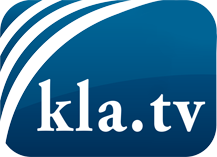 О чем СМИ не должны молчать ...Мало слышанное от народа, для народа...регулярные новости на www.kla.tv/ruОставайтесь с нами!Бесплатную рассылку новостей по электронной почте
Вы можете получить по ссылке www.kla.tv/abo-ruИнструкция по безопасности:Несогласные голоса, к сожалению, все снова подвергаются цензуре и подавлению. До тех пор, пока мы не будем сообщать в соответствии с интересами и идеологией системной прессы, мы всегда должны ожидать, что будут искать предлоги, чтобы заблокировать или навредить Kla.TV.Поэтому объединитесь сегодня в сеть независимо от интернета!
Нажмите здесь: www.kla.tv/vernetzung&lang=ruЛицензия:    Creative Commons License с указанием названия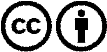 Распространение и переработка желательно с указанием названия! При этом материал не может быть представлен вне контекста. Учреждения, финансируемые за счет государственных средств, не могут пользоваться ими без консультации. Нарушения могут преследоваться по закону.